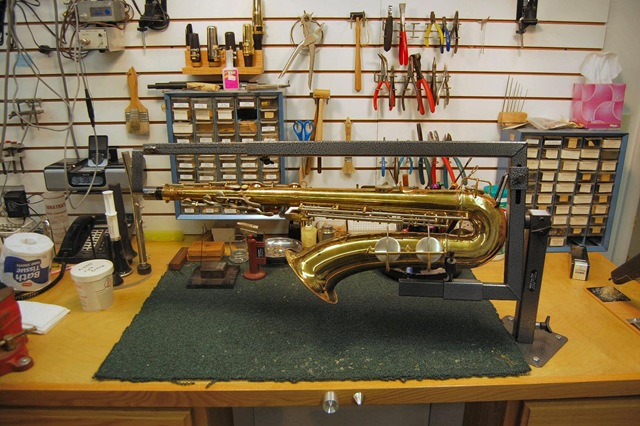 Band and Orchestra Repair Price List & GuideJANUARY 2023Bench RateServices or repairs which do not have a fixed rate will be billed at the bench rate of $90 per hour, with a minimum charge of $30.Fixed RatesMost common services and repairs have a fixed rate listed in the sections below.Some repairs or services can present unexpected complications and may require additional labour charges beyond the fixed rate, in these cases you will be contacted with a revised estimate.Table of ContentsInstrument Repair Rates	3Flute & Piccolo	3Clarinet, Oboe & Bassoon	4Saxophone	5Piston Brass	6Rotary Valve Brass	7Slide Trombone	8Miscellaneous Work	9Ultrasonic Cleaning	10Orchestral Strings Repair Rates	11Violin/Viola	11Cello	12Bass	13Bow	14Flute & PiccoloWe will provide estimates only if the repair will exceed $150.All prices listed below include parts.We will provide estimates only if the repair exceeds $150.All prices listed below include parts.Ultrasonic cleaning has been used in industrial and commercial application for over forty years. Its cleaning power is very well documented and in some cases is absolutely essential to the manufacturing of high precision assemblies. The power of ultrasonic lies not only in its ability to clean, but in its ability to penetrate into areas inaccessible by any other method.Since the power of cavitation is able to go wherever the liquid goes, entire assemblies can be immersed in a bath and all surfaces, both external and internal, blind holes and crevices, will be cleaned simultaneously. This ensures proper cleaning of components. Although ultrasonic is an aggressive cleaning technique, it is non-abrasive and can produce extremely clean parts without harm to product surfaces. Through the use of ultrasonic cavitation, parts can be cleaned better, faster, and without damage, making it an extremely valuable method for cleaning musical instruments.A TECHNICAL EXPLANATION OF ULTRASONICSUltrasonic cleaning is a result of sound waves introduced into a cleaning liquid by means of a series of “transducers” mounted to the cleaning tank. The sound travels throughout the tank and creates waves of compression and expansion in the liquid. In the compression wave, the molecules of the cleaning liquid are compressed together tightly. Conversely, in the expansion wave, the molecules are pulled apart rapidly. The expansion is so dramatic that the molecules are ripped apart, creating microscopic bubbles. The bubbles are not seen by the naked eye since they are so small and exist for only a split second of time. The bubbles contain a partial vacuum while they exist. As the pressure around the bubbles becomes greater, the fluid around the bubble rushes in, collapsing the bubble very rapidly. When this occurs, a jet of liquid is created that may travel at this very high rate. They rise in temperature to as high as 5000 degrees C, which is roughly the temperature of the surface of the sun. This extremetemperature, combined with the liquid jet’s velocity provides a very intense cleaning action in a minute area. Because of the very short duration of the bubble expansion and collapse cycle, the liquid surrounding the bubble quickly absorbs the heat and the area cools quickly. As a result, the tank and liquid becomes only warm and does not heat up due to the introduction of parts during the cleaning process.All prices are subject to evaluation by technician additional charges may be required.Violin/ViolaDESCRIPTION OF REPAIRDESCRIPTION OF REPAIRTOTAL ESTIMATETOTAL ESTIMATETOTAL ESTIMATETOTAL ESTIMATE# 1Play ConditionClean and seat necessary padsPrecision key adjustmentTuning cork checked and adjustedOil and play test.Clean and seat necessary padsPrecision key adjustmentTuning cork checked and adjustedOil and play test.Flute Open HolePiccoloFlute Open HolePiccolo$90        $104                   $104$90        $104                   $104# 2Minor AlignmentMinimal cleaningReplace necessary pads (up to three)Replace necessary key corksClean and seat all padsPrecision key adjustmentTuning cork checked and adjustedOil and play test.Minimal cleaningReplace necessary pads (up to three)Replace necessary key corksClean and seat all padsPrecision key adjustmentTuning cork checked and adjustedOil and play test.Flute Open HolePiccoloFlute Open HolePiccolo$145$160$160$145$160$160# 3Major AlignmentMajor cleaningHand polish body and keysReplace necessary pads (four to eight),Replace necessary key corksMinor joint refittingClean and seat all padsPrecision adjust, oil, and regulate keysTuning cork adjusted or replacedPlay test.Major cleaningHand polish body and keysReplace necessary pads (four to eight),Replace necessary key corksMinor joint refittingClean and seat all padsPrecision adjust, oil, and regulate keysTuning cork adjusted or replacedPlay test.Flute Open HolePiccoloFlute Open HolePiccolo$250$280$280$250$280$280# 4Overhaul (student level)Ultrasonic or chemical cleaningSilver dip and hand polish body and keysReplace all padsReplace all key corksSprings replacement where necessaryDents removedJoints refittedClean and seat all padsPrecision adjust, oil, and regulate keysTuning cork replacedPlay test.Ultrasonic or chemical cleaningSilver dip and hand polish body and keysReplace all padsReplace all key corksSprings replacement where necessaryDents removedJoints refittedClean and seat all padsPrecision adjust, oil, and regulate keysTuning cork replacedPlay test.Flute PiccoloFlute PiccoloEst.Est.Est.Est.Add $25 for instruments with B foot.Professional instruments by estimate only.Add $25 for instruments with B foot.Professional instruments by estimate only.Add $25 for instruments with B foot.Professional instruments by estimate only.Add $25 for instruments with B foot.Professional instruments by estimate only.Add $25 for instruments with B foot.Professional instruments by estimate only.Add $25 for instruments with B foot.Professional instruments by estimate only.Add $25 for instruments with B foot.Professional instruments by estimate only.DESCRIPTION OF REPAIRTOTAL ESTIMATETOTAL ESTIMATETOTAL ESTIMATE# 1# 1Clean and seat necessary padsBb Clarinet$90$90Play ConditionPlay ConditionAdjust and regulate keyworkAlto Clarinet$214$214Oil and play test.Bass Clarinet$214$214Oboe$214$214Bassoon$250$250# 2# 2Minimal cleaningBb  ClarinetAlto Clarinet Bass ClarinetOboe Bassoon$128$340$340$340$400$128$340$340$340$400Minor AlignmentMinor AlignmentReplace necessary pads (up to 4)Bb  ClarinetAlto Clarinet Bass ClarinetOboe Bassoon$128$340$340$340$400$128$340$340$340$400Replace necessary key corksBb  ClarinetAlto Clarinet Bass ClarinetOboe Bassoon$128$340$340$340$400$128$340$340$340$400Clean and seat necessary padsBb  ClarinetAlto Clarinet Bass ClarinetOboe Bassoon$128$340$340$340$400$128$340$340$340$400Replace one tenon corkBb  ClarinetAlto Clarinet Bass ClarinetOboe Bassoon$128$340$340$340$400$128$340$340$340$400Adjust and regulate keyworkBb  ClarinetAlto Clarinet Bass ClarinetOboe Bassoon$128$340$340$340$400$128$340$340$340$400Oil and play test.Bb  ClarinetAlto Clarinet Bass ClarinetOboe Bassoon$128$340$340$340$400$128$340$340$340$400# 3# 3Major cleaningBb Clarinet$225$225Major AlignmentMajor AlignmentReplace necessary pads (5 to 8)Replace necessary key and tenon corksAlto Clarinet$560$560Check and tighten loose postsStraighten twisted keys and rodsBass Clarinet$560$560Clean and seat all padsPrecision adjust, oil and regulate keysOboe$560$560Play test.Bassoon$841$841# 4# 4Ultrasonic or chemical cleaningBb ClarinetEst.Est.Overhaul (Student Level)Overhaul (Student Level)Silver dip and hand polish keysReplace all padsAlto ClarinetEst.Est.Replace all key and tenon corksCheck and tighten loose postsBass ClarinetEst.Est.Spring replacement where necessaryStraighten twisted keys and rodsClean and seat all padsOboeEst.Est.Precision adjust, oil and regulate keysOil bore and exterior *(wood body)BassoonEst.Est.Tenon rings refittedPlay test.Additional cost for full conservatory and professional instruments.Additional cost for full conservatory and professional instruments.Additional cost for full conservatory and professional instruments.Additional cost for full conservatory and professional instruments.Additional cost for full conservatory and professional instruments.Additional cost for full conservatory and professional instruments.DESCRIPTION OF REPAIRTOTAL ESTIMATETOTAL ESTIMATE# 1Play ConditionMinor key levelingRegulate adjusting screwsOil and Play test.SopranoAlto Tenor Baritone              $106              $92              $106$162# 2Minor AlignmentMinimal cleaningReplace necessary pads (up to five)Replace necessary key corksClean and seat necessary padsReplace neck cork if necessaryMinor key levelingRegulate adjusting screwsOil and Play test.SopranoAlto Tenor Baritone$195$162$215$315# 3Major AlignmentMajor cleaningReplace necessary pads (up to ten)Replace necessary key corksClean and seat all padsReplace neck cork if necessaryMinor dent workRegulate and adjust throughoutOil and Play test.SopranoAlto Tenor Baritone$485$450$487$626# 4Overhaul (Student level)Ultrasonic or chemical cleaningReplace all padsReplace all key corks, felts and bumpersSpring replacement where necessaryReplace neck corkRefit neck tenonStraighten twisted keys and rodsMajor dent work and alignmentLevel warped tone holesSeat and level padsPrecision adjust and regulate keysOil, lubricate and play testSopranoAlto Tenor BaritoneEst.Est.Est.   Est. Additional charge for all silver plated instruments.Additional charge for professional and vintage instruments.Additional charge for all silver plated instruments.Additional charge for professional and vintage instruments.Additional charge for all silver plated instruments.Additional charge for professional and vintage instruments.Additional charge for all silver plated instruments.Additional charge for professional and vintage instruments.DESCRIPTION OF REPAIRTOTAL ESTIMATETOTAL ESTIMATE# 1Ultrasonic & Play ConditionUltrasonic or chemical cleaningReplace corks, felts and springs where necessaryOil and Play test.Trumpet & Cornet Valve Trombone Baritone  (3 valve)Euphonium (4 valve)Tuba (3 valve)Tuba (4 valve)$95$130$140$190$174$226# 2Ultrasonic & Minor AlignmentUltrasonic or chemical cleaningFree stuck valves and slidesReplace corks, felts and springs where necessaryMinor dent removalMinor solder workOil and Play test.Trumpet & Cornet Valve Trombone Baritone  (3 valve)Euphonium (4 valve)Tuba (3 valve)Tuba (4 valve)$180$203$226$315$315$365# 3Ultrasonic & Major AlignmentUltrasonic or chemical cleaningFree stuck valves and slidesReplace corks, felts and springsBody and valve alignmentMajor dent removalMajor solder workOil and Play test.Trumpet & Cornet Valve Trombone Baritone  (3 valve)Euphonium (4 valve)Tuba (3 valve)Tuba (4 valve)$500$710$754$920    $1,130$1,500Additional charge for all silver plated instruments.Additional charge for professional and vintage instruments.Additional charge for all silver plated instruments.Additional charge for professional and vintage instruments.Additional charge for all silver plated instruments.Additional charge for professional and vintage instruments.Additional charge for all silver plated instruments.Additional charge for professional and vintage instruments.DESCRIPTION OF REPAIRTOTAL ESTIMATETOTAL ESTIMATE# 1Ultrasonic PlayUltrasonic or chemical cleaningReplace corks, felts and springsSingle French Horn$140Condition.where necessaryRestring and align rotary valvesOil and Play test.Double French HornTuba$200$345# 2Ultrasonic &Ultrasonic or chemical cleaningReplace corks, felts and springsSingle French Horn$345Minor Alignmentwhere necessaryFree stuck valves and slidesReplace bumpersRestring and align rotary valvesMinor dent removalMinor solder workOil and Play test.Double French HornTuba$405$630# 3Ultrasonic & Major AlignmentUltrasonic or chemical cleaningFree stuck valves and slidesReplace corks, felts and springsReplace bumpersRestring and align rotary valvesMajor dent removalMajor solder workOil and Play test.Single French Horn Double French HornTuba$660    $900$1,570Additional charge for all silver plated instruments.Additional charge for professional and vintage instruments.Additional charge for all silver plated instruments.Additional charge for professional and vintage instruments.Additional charge for all silver plated instruments.Additional charge for professional and vintage instruments.Additional charge for all silver plated instruments.Additional charge for professional and vintage instruments.DESCRIPTION OF REPAIRTOTAL ESTIMATETOTAL ESTIMATE# 1Ultrasonic &Ultrasonic or chemical cleaningReplace corks, felts and springsTrombone$95Play Condition.where necessaryRestring ,align and oil rotorsReplace bumpersHand Slide is shipped dryTrombone w. FattachmentBass trombone$140$180Valve trombone * seepiston brasses# 2Ultrasonic & Minor AlignmentUltrasonic or chemical cleaningAlign hand slideFree stuck rotors and slidesReplace corks, felts and springsTromboneTrombone w. F attachment$185$225where necessaryRestring ,align and oil rotorsReplace bumpersMinor dent removalMinor solder workHand Slide is shipped dryBass tromboneValve trombone * seepiston brasses$270# 3Ultrasonic & Major AlignmentUltrasonic or chemical cleaningAlign hand slideFree stuck rotors and slidesReplace corks, felts and springsRestring ,align and oil rotorsReplace bumpersMajor dent removalMajor solder workHand Slide is shipped dryTromboneTrombone w. F attachmentBass trombone Valve trombone * seepiston brasses$562$830$980Additional charge for all silver plated instruments.Additional charge for professional and vintage instruments.Additional charge for all silver plated instruments.Additional charge for professional and vintage instruments.Additional charge for all silver plated instruments.Additional charge for professional and vintage instruments.Additional charge for all silver plated instruments.Additional charge for professional and vintage instruments.DESCRIPTION OF REPAIRPRICEWOODWINDSJoint refitting	(flute)$70+ per jointTuning cork replaced (flute)$35Refit rings	(clarinet & oboe)$20 per ringTenon corks replaced (clarinet & oboe)$40 per tenonTenon corks replaced (bass clarinet & bassoon)$60 per tenonNeck cork replaced	(sax)$50Refit Loose Neck	(sax)$90Lead soldering$60 per jointSilver solder broken key$90 per keySpring replacement$75 eachDent removalBy estimateKey fabricationBy estimateCustom workBy estimateReplatingBy estimateBRASSFree stuck mouthpieceFreeWaterkey spring and cork replacement$30Amado waterkey installation$82Restring and level rotary valve levers$40 per leverReplace bumper stops, align rotors.$50 per rotorLead soldering$60 per jointSilver soldering$90 per jointValve spring set replacement$50 parts inclDent removalBy estimateFree frozen tuning slidesBy estimateCustom workBy estimateReplatingBy estimateRelacquerBy estimateCASE REPAIRReplace handle, latch or hinge$50 ea.Violin/ViolaViolin/ViolaLabourPartTotalRestring(Does Not Include Bridge Work)Restring(Does Not Include Bridge Work)$	45.00$ 45.00BridgeStandard$	90.00$7.00$ 97.00Deluxe$	127.00$17.50$ 144.50Rearch$	40.00$0.00$ 40.00SoundpostNew$	40.00$4.95$ 44.95Adjust/set$	20.00$0.00$ 20.00PegsRedrill 4$	40.00$0.00$ 40.00Refit each$	35.00$0.00$ 35.00New each$	35.00$2.95$ 37.95(per peg)Spiral Bushing$	90.00$0.00$ 70.00(per peg)Full Bushing$	115.00$0.00$ 115.00NutReshape$	40.00$0.00$ 40.00New$	40.00$2.00$ 42.00SaddleReglue$	40.00$0.00$ 40.00New$	60.00$2.00$ 62.00SeamsReglueBy Estimate$0.00By Est.FingerboardDress$	90.00$0$ 90.00(partial)Reglue$	40.00$0$ 40.00(full)Reglue$	80.00$0$ 80.00(new)Replace & Dress$	190.00$30.00$ 220.00NeckResetBy Estimate$0.00By Est.CelloCelloLabourPartTotalRestring(Does Not Include Bridge Work)Restring(Does Not Include Bridge Work)$	45.00$ 45.00BridgeStandard$	130.00$32.75$ 162.75Deluxe$	  168.00$62.50$ 230.50Rearch$	60.00$0.00$ 60.00SoundpostNew$	60.00$4.95$ 64.95Adjust/set$	25.00$0.00$ 25.00PegsRedrill 4$	55.00$0.00$ 55.00Refit each$	45.00$0.00$ 45.00New each$	50.00$12.95$ 62.95(per peg)Spiral Bushing$	90.00$0.00$ 90.00(per peg)Full Bushing$	150.00$3.00$ 153.00NutReshape$	55.00$0.00$ 55.00New$	55.00$5.00$ 60.00SaddleReglue$	50.00$0.00$ 50.00New$	60.00$6.00$ 66.00SeamsReglueBy Estimate$0.00By Est.FingerboardDress$	130.00$0.00$ 130.00(partial)Reglue$	45.00$0.00$ 45.00(full)Reglue$	80.00$0.00$ 80.00(new)Replace & Dress$	243.00$170.00$ 413.00NeckResetBy Estimate$0.00By Est.BassBassLabourPartTotalRestring(Does Not Include Bridge Work)Restring(Does Not Include Bridge Work)$45.00$ 45.00BridgeStandard$190.00$88.99$ 278.99Deluxe$290.00$135.00$ 425.00Rearch$70.00$0.00$ 70.00Install Bridge AdjustersInstall Bridge Adjusters$130.00$29.95$ 159.95SoundpostNew$	80.00$6.95$	86.95Adjust/set$	45.00$0.00$	45.00Tyrolean HeadsRepair / AdjustmentBy EstimateBy Est.By Est.NutReshape$	65.00$0.00$	65.00New$	65.00$10.00$	75.00SaddleReglue$	85.00$0.00$	85.00New$	85.00$10.00$	95.00SeamsReglueBy Estimate$0.00By Est.FingerboardDress$	261.00$0.00$ 261.00(partial)Reglue$	70.00$0.00$	70.00(full)Reglue$	130.00$0.00$ 130.00(new)Replace & Dress$	425.00$350.00$ 775.00NeckResetBy Estimate$0.00By Est.BowBowLabourPartTotalViolin RehairStandard$	90.00$ 10.00$ 100.00GripsShort Leather$	20.00$ 2.00$ 22.002Piece Leather$	45.00$ 3.00$ 48.00Plastic & Leather$	45.00$ 3.00$ 48.00Silver & Leather$	60.00$ 10.00$ 70.00Tip FacePlastic$	55.00$ 2.00$ 57.00Bone$ 160.00$ 5.00$ 165.00Viola RehairStandard$	90.00$ 10.00$ 100.00GripsSee Violin$	-$	-$	-Tip FacePlastic$	55.00$ 2.00$ 57.00Bone$ 160.00$ 5.00$ 155.00Cello RehairStandard$	105.00$ 15.00$ 120.00GripsShort Leather$	25.00$ 3.00$ 28.002Piece Leather$	45.00$ 4.00$ 49.00Plastic & Leather$	45.00$ 4.00$ 49.00Silver & Leather$	60.00$ 12.50$ 72.50Tip FacePlastic$	60.00$ 3.00$ 63.00Bone$ 160.00$ 6.00$ 166.00Bass RehairStandard$	120.00$ 20.00$ 140.00GripsSee Cello$	-$	-$	-Tip FacePlastic$	75.00$ 4.00$ 79.00Bone$ 160.00$ 10.00$ 170.00